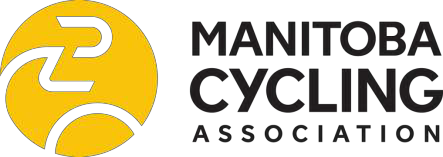 MCA AFFILIATED CYCLING CLUBS – 2018There are many types of cycling clubs in Manitoba: racing, recreational, youth development, and sometimes a combination of all three. Clubs select and mentor volunteers, organize races and club rides, and select club representatives for MCA programs and race committees. Clubs need “Club Members” in order to continue to offer sport and recreational activities. Please contact the clubs listed below to find out details about their membership and benefits. Can’t choose one…join multiple!EASTERN REGION(Includes: Winnipeg, East/West St. Paul, Pinawa, Selkirk, Stonewall, St. Andrews)WESTERN REGION(Includes: Branden, Dauphin, McCreary, Minnedosa, Neepawa, Russell, Swan River)NORTHERN REGIONSOUTHERN REGION(Includes: Altona, Steinbach, Blumenort, Headingly, Portage la Prairie, Winkler, Morden)LOCAL BIKES SHOPS IN MANITOBAA&L Get Active – BrandonBack Alley Cycle - AltonaCountry Cycle – WinklerStream N Wood – BrandonAre we missing someone? Please let us know. Phone:204-925-5686/Email:cycling.ed@sportmanitoba.caLOCAL BIKE SHOPS IN WINNIPEGAlter Ego SportsBikes & BeyondLifesportOlympia Cycle and Ski (Portage Avenue)Olympia (St. Mary’s Road)Mountain Equipment Co-op (MEC)Sprint CycleWoodcock Cycle WorksAre we missing someone? Please let us know. Phone:204-925-5686/Email:cycling.ed@sportmanitoba.caCYCLING ASSOCIATIONSThese links will take you to the websites of bike association in Canada and neighboring states. The MCA is not responsible for the content found on these sites.Manitoba Recreational Trail AssociationCanadian Cycling AssociationSaskatchewan Cycling AssociationAlberta Cycling AssociationCycling BCOntario Cycling AssociationFédération Québécois des Sports Cyclistes Velo New BrunswickBicycle Nova ScotiaCycling PEIMinnesota Cycling FederationNorth Dakota Adventure CyclingCLUBLOCATIONWEBSITE or CONTACTYOUTH PROGRAMMINGAlter Ego CyclingClubWinnipeghttp://alteregosports.com/Kids of Mud ClubBikes andBeyondWinnipeghttp://bikesandbeyond.ca/Kids of Mud ClubDark RedRacingWinnipeghttps://www.facebook.com/DarkRedRacing/Flaming CheetahsWinnipeghttp://flaming-cheetahs.squarespace.com/Kids of Mud ClubF.O.GCycling ClubWinnipeghttp://fogcycling.blogspot.ca/ManitobaRandonneursWinnipeghttps://www.manitobarandonneurs.ca/Mountain EquipmentCo-opWinnipeghttps://www.mec.ca/en/Olympia StMary’s AveWinnipeghttp://www.kidsofmud.ca/clubs-schedules/Kids of Mud ClubStonewallKOMStonewallhttp://www.kidsofmud.ca/clubs-schedules/Kids of Mud ClubThe WrenchWinnipeghttp://thewrench.ca/Velodonnas (Female club)Winnipeghttp://dirtskirt.ca/WinnipegCycling ClubWinnipeghttp://winnipegcyclingclub.ca/drupal7/WolseleyWheelsWinnipeghttps://wolseleywheels.wordpress.com/Kids of Mud ClubWoodcock Cycle WorksWinnipeghttp://www.woodcockcycle.com/about/club- info-pg250.htm#.WftkX1tSxIA2 Wheel RevolutionSelkirkhttp://www.2wheelrevolution.ca/CLUBLOCATIONWEBSITE or CONTACTYOUTH PROGRAMMINGA&L GetActiveBrandonhttp://www.algetactive.com/DauphinKOMDauphinhttp://www.kidsofmud.ca/clubs-schedules/Kids of Mud ClubDead OxTrailblazersMcCrearyhttp://www.deadoxtrailblazers.com/Kids of Mud ClubPrairieMountain CyclingMinnedosahttps://www.facebook.com/PrairieMountainCycling/Kids of Mud ClubRussellKOMRussellhttp://www.kidsofmud.ca/clubs-schedules/Kids of Mud ClubStream NWoodBrandonhttps://streamnwood.com/Tread theThunderSwan Riverhttps://www.facebook.com/treadthethunder/Kids of Mud ClubCLUBLOCATIONWEBSITE or CONTACTYOUTH PROGRAMMINGNorthernChain SpokersThe Pashttp://www.kidsofmud.ca/clubs-schedules/Kids of Mud ClubCLUBLOCATIONWEBSITE or CONTACTYOUTH PROGRAMMINGABESAltonahttp://altonabikeclub.blogspot.ca/Back Alley CycleAltonahttps://www.facebook.com/pages/Back- Alley-Cycle/1566055470354001Country CycleWinklerhttp://countrycycle.ca/Junk Yard DogsPortage LaPrairiehttp://www.portagejyd.com/Steinbach Kids of MudSteinbachhttp://www.kidsofmud.ca/clubs- schedules/Kids of Mud